Nature Scavenger Hunt:Ages: 5-10 Materials Needed:Brown paper bag/clear Ziplock bagA marker to cross off what you’ve already collectedInstructions:You can do either version of this scavenger hunt and change it up for what fits best with your age group. Just simply create your bag and list of what you need to find and go for a walk outside! It’s a fun activity to get out and teach the kids about nature!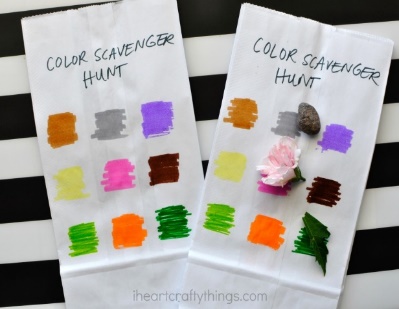 